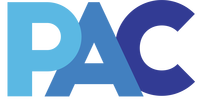 Penn State’s Performing Arts Council Presents the 2023 A Cappella SamplerUniversity Park, PA, January  2023 - The Penn State Performing Arts Council will be hosting their annual ‘A Cappella Sampler’ on Wednesday Jan. 18, 2023 at 7 p.m. in Schwab Auditorium. This event will feature ten of the a cappella groups on campus including The Penn Harmonics, Fanaa, The Coda Conduct, Savoir Faire, The Statesmen, None of the Above, Blue in the Face, The Singing Lions, Shades of Blue, and the Black Elements. Each a cappella group brings their own unique flair to the Penn State campus, and this event will highlight each group’s individuality. Perry Drugan, the Performing Arts Council’s Director of A Cappella Relations, shared her excitement for the event.“Sampler gives every group the chance to display the products of their work, dedication, and passion towards a cappella,” Drugan said. “I’m so excited to listen to these phenomenal performers!”This concert is a highly anticipated event each year that attracts many new members of the arts community. Anna Sulecki, president of the Performing Arts Council, shared how PAC’s a cappella sampler is an opportunity for organizations to expand their audiences beyond the classroom.“I’m so excited to give all of our acapella groups the opportunity to perform at Schwab,” Sulecki said. “Most of our groups perform in classrooms or smaller venues and I’m so excited that PAC can give them this opportunity to perform on a true stage as an organization.”The Penn State Performing Arts Council aims to foster a culture in which performing arts can flourish by serving as a resource to student performing arts organizations and their liaison to the University. “As an organization, we strive to create a space for the arts to grow and thrive on Penn State’s campus,” Stephanie Libertucci, Director of Public Relations said. “It’s magical to see what can happen when all of our arts organizations come together to perform.